Calcul 13La proportionnalité (1)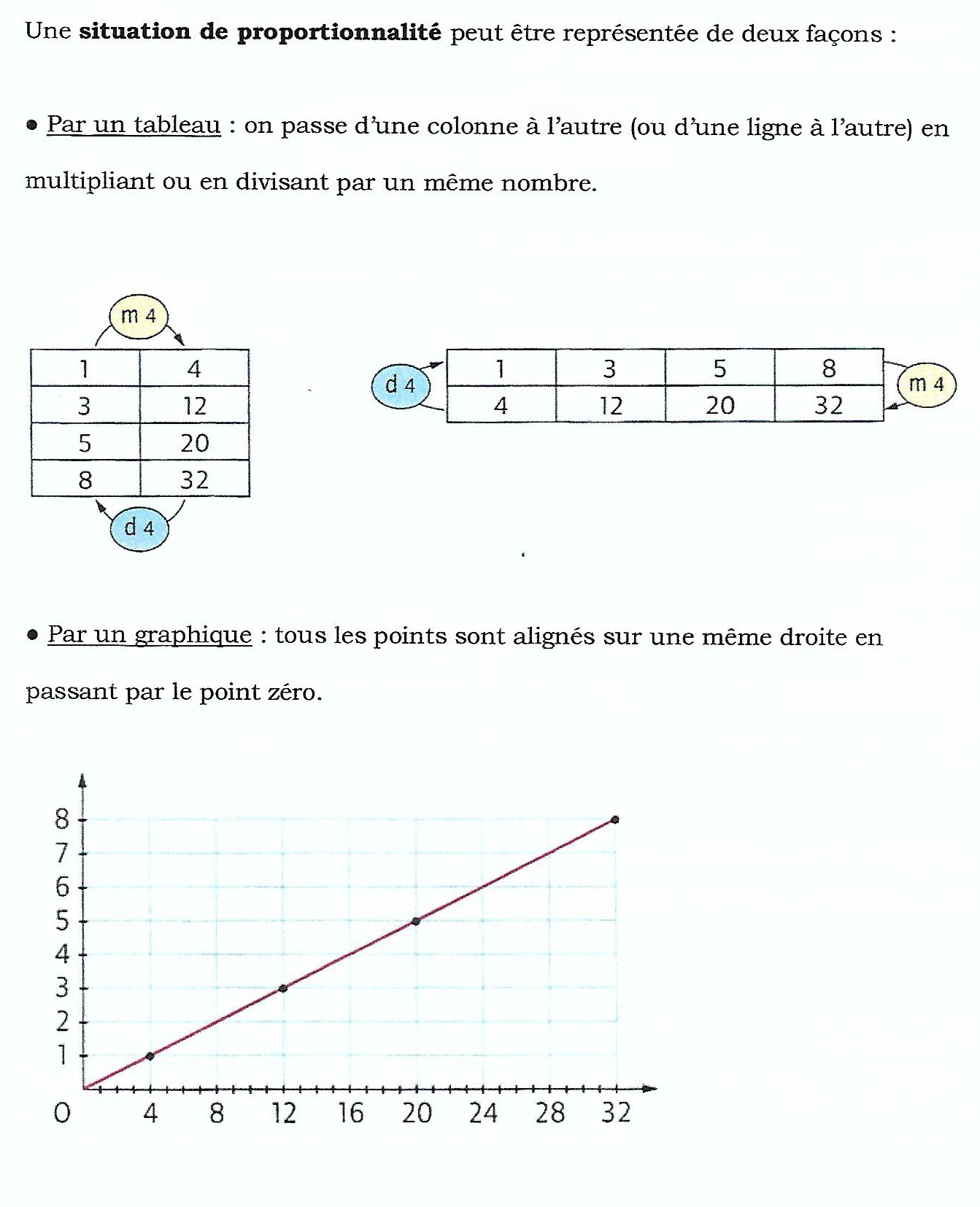 